Technologie, arts visuels et production de texte…Voici une petite carte animée à fabriquer. A toi d’écrire les consignes qui manquent à cette fiche de construction…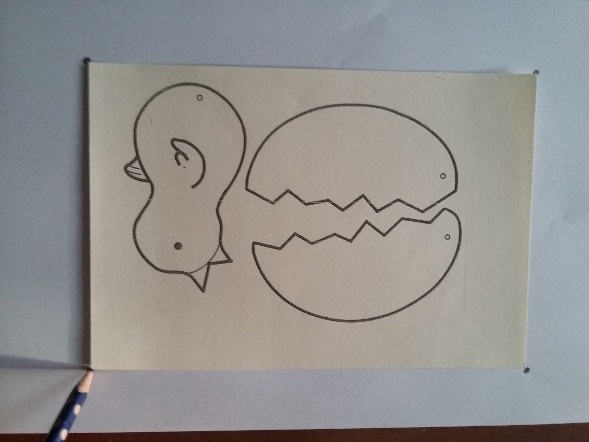 1-Sur une feuille de papier blanc, marque d’un point le sommet du rectangle contenant les dessins du poussin.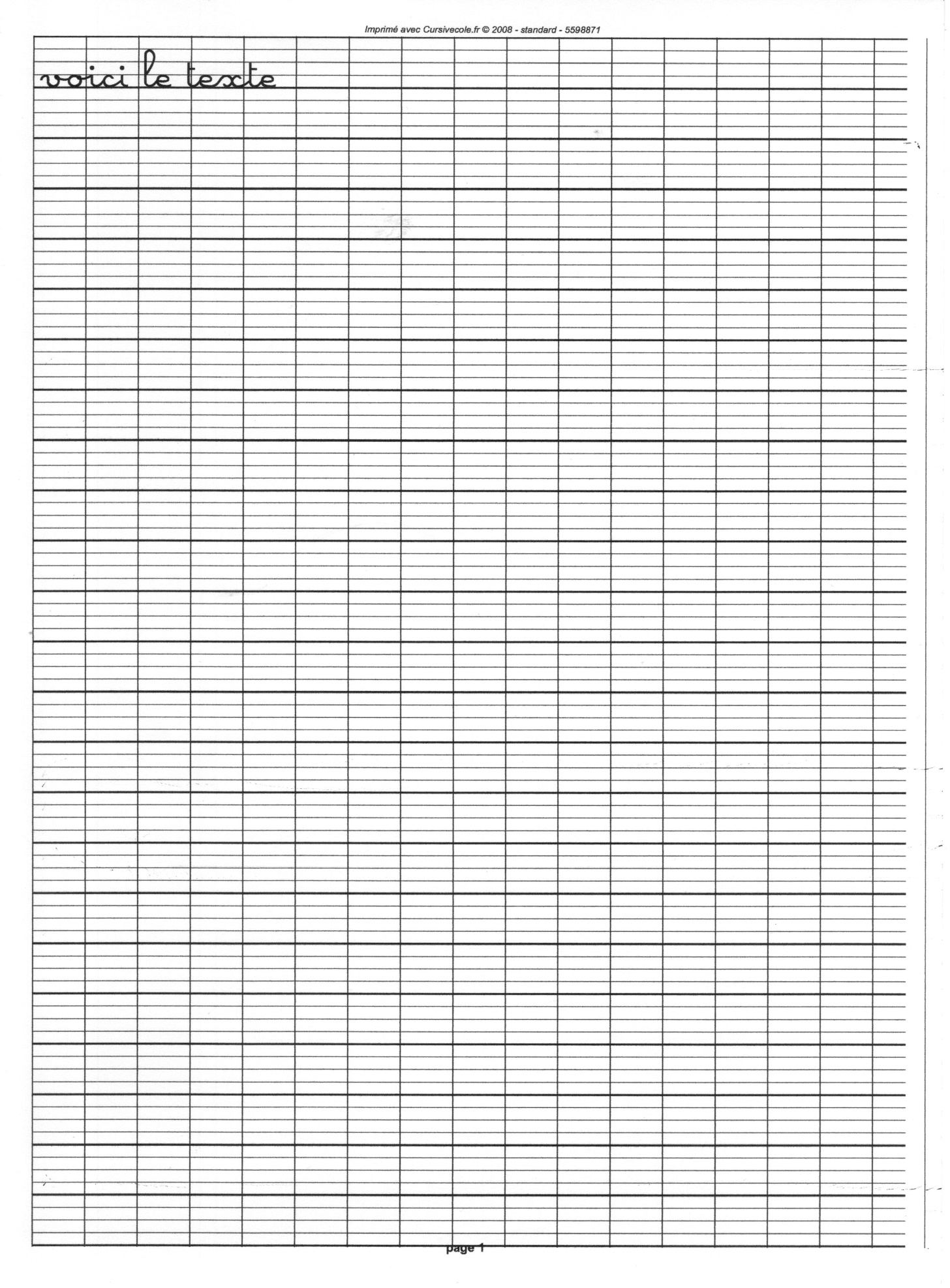 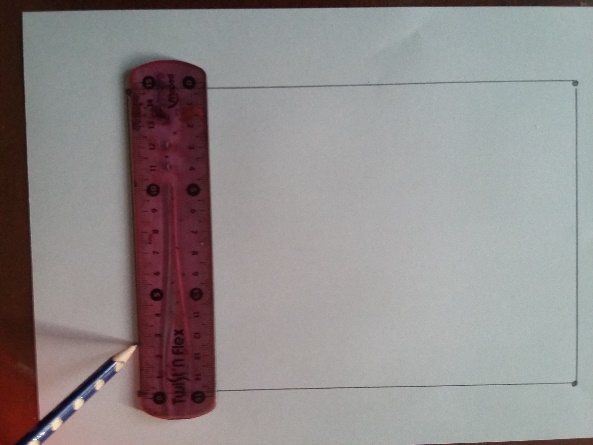   2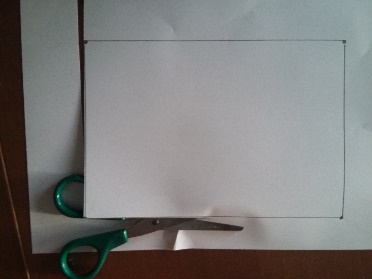    3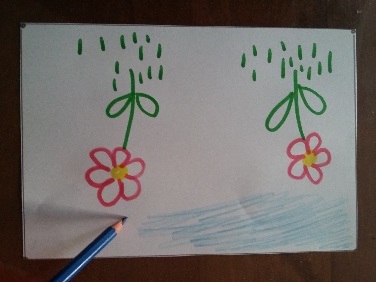 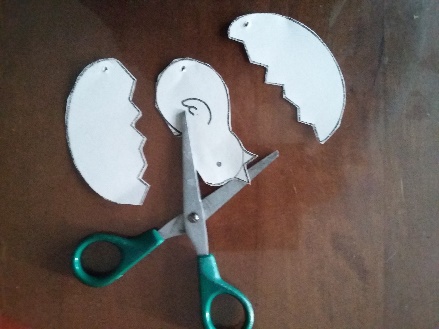    4 Découpe puis colorie le poussin et son œuf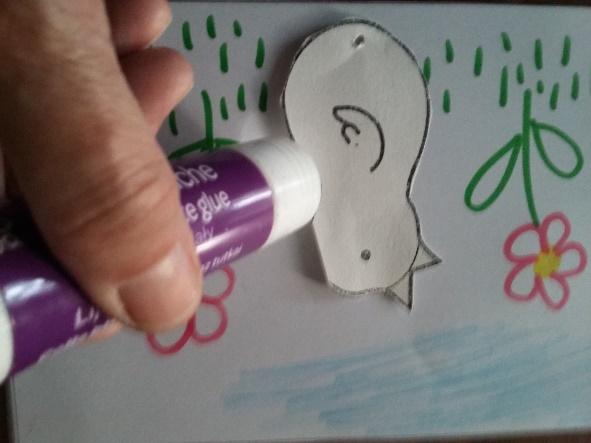   5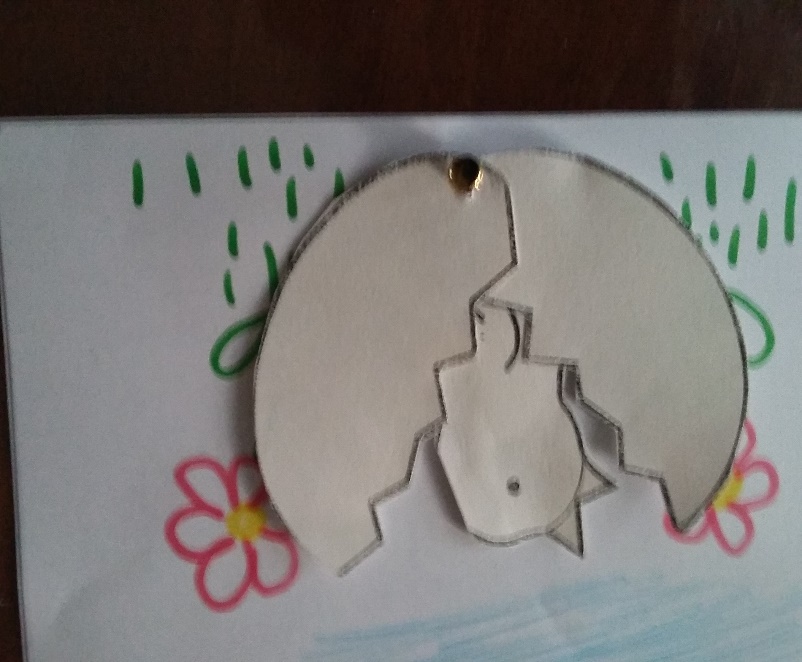   6Attache parisienne Et à toi de jouer !!!Je vérifie mon travail :     □   J’ai mis les majuscules et les points                            oui       non     □   J’ai bien mis le verbe de la consigne                           oui       nonAide : tu trouveras des verbes (mots qui disent ce que l’on fait) dans ton porte-vuesTu pourras aussi utiliser ceux de la fiche de lecture (Des cartes animées…)   Fermé                                                          ouvert     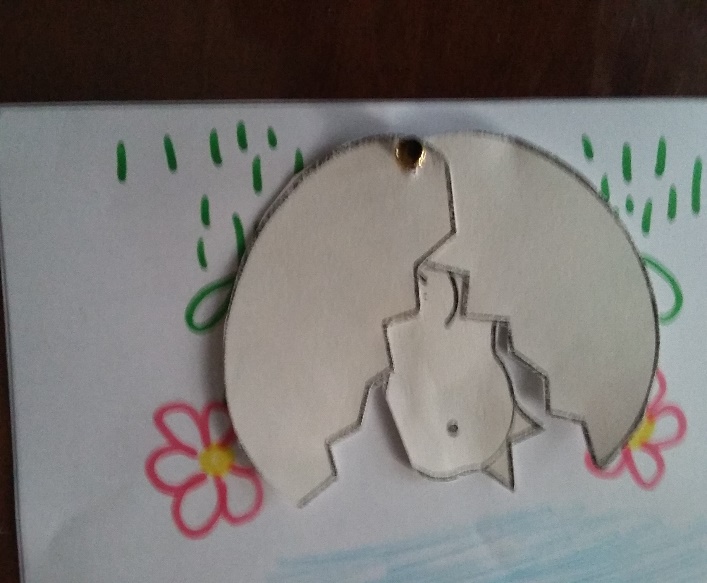 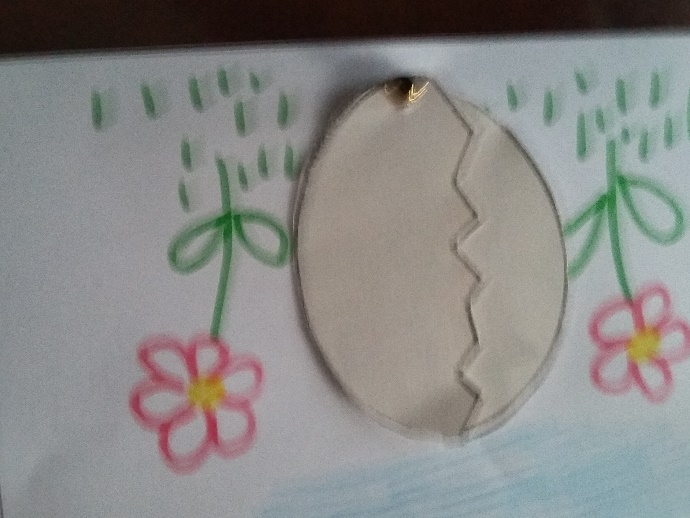 